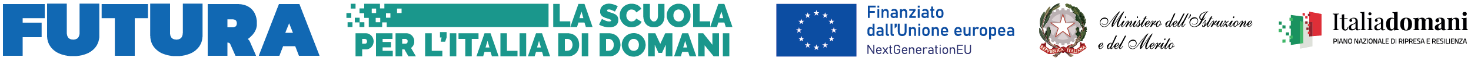 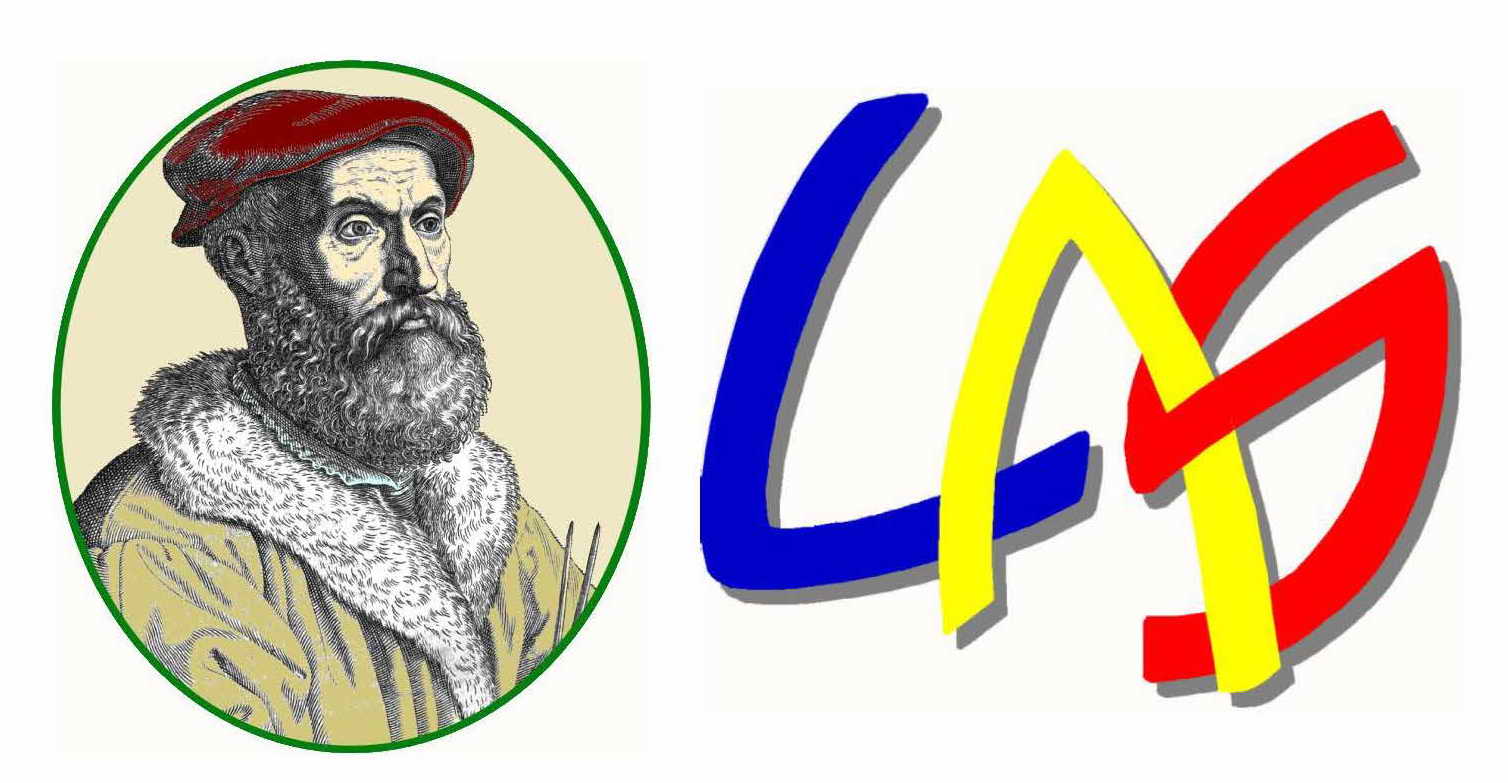 ISTITUTO ISTRUZIONE SUPERIORE TARTAGLIA OLIVIERI
VIA OBERDAN 12/E, 25128 BRESCIA (BS) - 
Tel.: 030305892 - E-mail: BSIS036008@istruzione.it - Pec: BSIS036008@pec.istruzione.it
C.F.: 98169720178 - C.M.: BSIS036008Oggetto: Dichiarazione di insussistenza di cause di incompatibilità per l'incarico di “supporto al R.U.P.” Avviso Pubblico Azione “Next Generation Classrooms – Trasformazione delle aule in ambienti innovativi di apprendimento” - PNRR - Missione 4 – Istruzione e Ricerca – Componente 1 – Potenziamento dell’offerta dei servizi di istruzione: dagli asili nido alle Università – Investimento 3.2 “Scuola 4.0: scuole innovative, cablaggio, nuovi ambienti di apprendimento e laboratori” - CUP: B84D22004760006
Titolo progetto: Scuola del futuro: spazi flessibili - apprendimenti innovativiCodice progetto: M4C1I3.2-2022-961-P-15822
Il/La sottoscritto/a ____________________________________________________________ nato/a a __________________________________ (_____) il _______________ in servizio nell’a.s. 2022/2023 presso codesto Istituto in qualità di ________________________________________,
CONSAPEVOLE
delle sanzioni penali richiamate dall’art. 76 del D.P.R. 28/12/2000 N. 445, in caso di dichiarazioni mendaci e della decadenza dei benefici eventualmente conseguenti al provvedimento emanato sulla base di dichiarazioni non veritiere, di cui all’art. 75 del D.P.R. 28/12/2000 n. 445 ai sensi e per gli effetti dell’art. 47 del citato D.P.R. 445/2000, sotto la propria responsabilità  
DICHIARAdi non trovarsi in nessuna della condizioni di incompatibilità o inconferibilità ai sensi dell'art. 20, comma 2 del D.Lgs. 39/2013 recante "Disposizioni in materia di inconferibilità e incompatibilità di incarichi presso le pubbliche amministrazioni e presso gli enti privati in controllo pubblico", a norma dell'art.1, commi 49 e 50, della Legge 190/2012;di non trovarsi in nessuna delle condizioni di incompatibilità previste dalle Disposizioni e Istruzioni per l’attuazione delle iniziative cofinanziate dai Fondi Strutturali europei 2014/2020, ovvero:  di non essere collegato, né come socio né come titolare, a ditte o società interessate alla partecipazione alla gara di appalto; di essere a conoscenza che talune figure sono incompatibili (ad esempio progettista e collaudatore)dichiara inoltre, di non essere parente o affine entro il quarto grado del legale rappresentante dell’IIS Tartaglia Olivieri o di altro personale incaricato della valutazione dei curricula per la nomina delle risorse umane necessarie alla realizzazione del Piano PNRR di cui trattasi.  
Luogo ____________________ , data _______________
Firma ________________________________